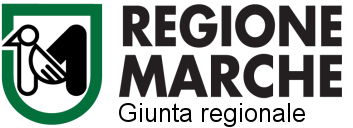 ALLEGATO AL DECRETO DEL DIRIGENTE DELLA P.F. CACCIA E PESCA NELLE ACQUE INTERNEALLEGATO 2 SCHEMA DOMANDEEmergenza COVID Misure la ripartenza delle Marche - Contributi per settore faunistico venatorioMarca da bollo da € 16SCHEMA DI DOMANDA intervento A1Regione MarchePF Caccia e Pesca nelle Acque InternePec: regione.marche.cacciaepesca@emarche.itEmergenza COVID Misure la ripartenza delle Marche - Contributi per settore faunistico venatorio - Domanda per Interventi a favore degli Ambiti Territoriali di Caccia (ATC) – A1) Contributi una tantumDATI IDENTIFICATIVI DEL SOGGETTO DESTINATARIO DEL CONTRIBUTOCodice Fiscale Partita IVA/Codice Fiscale: __________________ATC: _____________________________________INDIRIZZO E NUMERO CIVICO: ____________________________COMUNE : ______________________________ PROV:__________  C.A.P.:____________NUMERO TELEFONO:____________  INDIRIZZO EMAIL:____________                                             INDIRIZZO PEC:____________IBAN ___________________________________________Rappresentante Legale o delegatoCODICE FISCALE:____________   COGNOME:____________   NOME:____________  DATA NASCITA:____________   COMUNE DI NASCITA:____________   PROV. :_____INDIRIZZO E NUMERO CIVICO:____________COMUNE : ______________________________PROV:__________  C.A.P.:____________Dati di contatto PEC: ____________________EMAIL: ___________________RECAPITO TELEFONICO: ______________Fa istanzaper ottenere il contributo una tantum finalizzato a sostenere le maggiori spese derivanti dalle misure volte a fronteggiare l’emergenza da  COVID-19Con la presentazione dell’istanza IL RICHIEDENTE, ai sensi degli articoli 46 e 47 del DPR 445/2000, consapevole delle sanzioni amministrative e penali previste, in caso di dichiarazioni mendaci, dagli articoli 75 e 76 del D.P.R. 445/2000, si impegna e dichiara:di destinare il contributo a sostegno delle attività e delle funzioni dell’ATC;che l’IBAN indicato nell’istanza è intestato al destinatario del contributo;di conservare per 5 anni, ai fini dei controlli, tutta la documentazione probante quanto dichiarato; di non aver ricevuto, per la stessa finalità di cui alla DGR 1237/202, altri contributi da altri Servizi della Regione Marche o da altri enti pubblici analoghi.(scegliere l’opzione che ricorre)di NON ESSERE soggetto a ritenuta d’acconto del 4%di ESSERE soggetto a ritenuta d’acconto del 4%che rispetto agli obblighi contributivi (DURC) il destinatario del contributo si trova nellaseguente posizione:(scegliere l’opzione che ricorre)regolare o non soggettanon regolaredi essere informato/a, ai sensi e per gli effetti del Regolamento europeo n. 679/2016, che i dati personali raccolti sono trattati in conformità a quanto disposto dall’art. 13 come indicato nella informativa riportata nell’avviso, di cui ho preso visione..	DICHIARAZIONE DEL DELEGATO (da rendere nel caso in cui la domanda sia presentata da soggetto delegato)Il sottoscritto dichiara, ai sensi degli articoli 46 e 47 del DPR 445/2000 e consapevole delle sanzioni amministrative e penali previste, in caso di dichiarazioni mendaci, dagli articoli 75 e 76 del D.P.R. 445/2000, di aver ricevuto dal legale rappresentante dell’impresa destinataria del contributo e di conservare per 5 anni, per i successivi controlli, la delega alla presentazione dell’istanza e le dichiarazioni sostitutive aventi il medesimo contenuto di quelle rese nell’istanza; dichiara inoltre di essere stato autorizzato ad accedere, per conto del richiedente, all’Anagrafe Tributaria e ad ogni altra banca dati contenente informazioni e dati del richiedente necessari e utili ai fini di cui alla presente istanza.Allegati:copia documento di identità						FIRMA DEL LEGALE RAPPRESENTANTE O DEL DELEGATO DEL RICHIEDENTESCHEMA DI DOMANDA intervento A2Marca da bollo da € 16Regione MarchePF Caccia e Pesca nelle Acque InternePec: regione.marche.cacciaepesca@emarche.itEmergenza COVID Misure la ripartenza delle Marche - Contributi per settore faunistico venatorio - Domanda per Interventi a favore degli Ambiti Territoriali di Caccia (ATC) – A2) Contributi per progetti di gestione faunistica ed ambientale agli Ambiti Territoriali di Caccia (ATC)DATI IDENTIFICATIVI DEL SOGGETTO DESTINATARIO DEL CONTRIBUTOCodice Fiscale Partita IVA/Codice Fiscale: __________________ATC: _____________________________________INDIRIZZO E NUMERO CIVICO: ____________________________COMUNE : ______________________________ PROV:__________  C.A.P.:____________NUMERO TELEFONO:____________  INDIRIZZO EMAIL:____________                                             INDIRIZZO PEC:____________IBAN ___________________________________________Rappresentante Legale o delegatoCODICE FISCALE:____________   COGNOME:____________   NOME:____________  DATA NASCITA:____________   COMUNE DI NASCITA:____________   PROV. :_____INDIRIZZO E NUMERO CIVICO:____________COMUNE : ______________________________PROV:__________  C.A.P.:____________Dati di contatto PEC: ____________________EMAIL: ___________________RECAPITO TELEFONICO: ______________Fa istanzaper ottenere il contributo per progetti di gestione faunistica ed ambientale a favore degli Ambiti Territoriali di Caccia finalizzati a cercare di contenere gli effetti derivanti dalla limitazione dell’attività di gestione e pianificazione faunistica e ambientale a seguito dell’emergenza epidemiologicaCon la presentazione dell’istanza IL RICHIEDENTE, ai sensi degli articoli 46 e 47 del DPR 445/2000, consapevole delle sanzioni amministrative e penali previste, in caso di dichiarazioni mendaci, dagli articoli 75 e 76 del D.P.R. 445/2000, si impegna e dichiara:di destinare il contributo alla realizzazione del/i progetto/i allegato alla presente richiesta;che l’IBAN indicato nell’istanza è intestato al destinatario del contributo;di conservare per 5 anni, ai fini dei controlli, tutta la documentazione probante quanto dichiarato; di non aver ricevuto, per la stessa finalità di cui alla DGR 1237/202, altri contributi da altri Servizi della Regione Marche o da altri enti pubblici analoghi;(scegliere l’opzione che ricorre)di NON ESSERE soggetto a ritenuta d’acconto del 4%di ESSERE soggetto a ritenuta d’acconto del 4%che rispetto agli obblighi contributivi (DURC) il destinatario del contributo si trova nella seguente posizione:(scegliere l’opzione che ricorre)regolare o non soggettanon regolaredi impegnarsi ad inviare relazione di sintesi del/i progetto/i realizzato/i con rendicontazione delle spese sostenute;di essere informato/a, ai sensi e per gli effetti del Regolamento europeo n. 679/2016, che i dati personali raccolti sono trattati in conformità a quanto disposto dall’art. 13 come indicato nella informativa riportata nell’avviso, di cui ho preso visione.DICHIARAZIONE DEL DELEGATO (da rendere nel caso in cui la domanda sia presentata da soggetto delegato)Il sottoscritto dichiara, ai sensi degli articoli 46 e 47 del DPR 445/2000 e consapevole delle sanzioni amministrative e penali previste, in caso di dichiarazioni mendaci, dagli articoli 75 e 76 del D.P.R. 445/2000, di aver ricevuto dal legale rappresentante dell’impresa destinataria del contributo e di conservare per 5 anni, per i successivi controlli, la delega alla presentazione dell’istanza e le dichiarazioni sostitutive aventi il medesimo contenuto di quelle rese nell’istanza; dichiara inoltre di essere stato autorizzato ad accedere, per conto del richiedente, all’Anagrafe Tributaria e ad ogni altra banca dati contenente informazioni e dati del richiedente necessari e utili ai fini di cui alla presente istanza.Allegati:copia documento di identitàprogetto						FIRMA DEL LEGALE RAPPRESENTANTE O DEL DELEGATO DEL RICHIEDENTE…SCHEMA DI DOMANDA intervento BMarca da bollo da € 16Regione MarchePF Caccia e Pesca nelle Acque InternePec: regione.marche.cacciaepesca@emarche.itEmergenza COVID Misure la ripartenza delle Marche - Contributi per settore faunistico venatorio - Domanda per Interventi a favore delle Aziende Faunistico Venatorie (AFV): – B) Contributi per progetti di gestione faunistica ed ambientale alle Aziende Faunistico Venatorie (AFV)DATI IDENTIFICATIVI DEL SOGGETTO DESTINATARIO DEL CONTRIBUTOCodice Fiscale Partita IVA/Codice Fiscale: __________________AFV: _____________________________________INDIRIZZO E NUMERO CIVICO: ____________________________COMUNE : ______________________________ PROV:__________  C.A.P.:____________NUMERO TELEFONO:____________  INDIRIZZO EMAIL:____________                                             INDIRIZZO PEC:____________IBAN ___________________________________________Rappresentante Legale o delegatoCODICE FISCALE:____________   COGNOME:____________   NOME:____________  DATA NASCITA:____________   COMUNE DI NASCITA:____________   PROV. :_____INDIRIZZO E NUMERO CIVICO:____________COMUNE : ______________________________PROV:__________  C.A.P.:____________Dati di contatto PEC: ____________________EMAIL: ___________________RECAPITO TELEFONICO: ______________Fa istanzaper ottenere il contributo progetti di gestione faunistica ed ambientale a favore delle Aziende Faunistico Venatorie presenti nel territorio della regione Marche finalizzati a cercare di contenere gli effetti negativi derivanti dalla limitazione dell’attività di gestione e pianificazione faunistica a seguito dell’emergenza epidemiologicaCon la presentazione dell’istanza IL RICHIEDENTE, ai sensi degli articoli 46 e 47 del DPR 445/2000, consapevole delle sanzioni amministrative e penali previste, in caso di dichiarazioni mendaci, dagli articoli 75 e 76 del D.P.R. 445/2000, si impegna e dichiara:di essere in possesso dell’autorizzazione di cui al regolamento regionale 9 ottobre 1995, n. 41 e di aver rispettato tutti gli adempimenti di legge;di destinare il contributo alla realizzazione del/i progetto/i allegato alla presente richiesta;che l’IBAN indicato nell’istanza è intestato al destinatario del contributo;di conservare per 5 anni, ai fini dei controlli, tutta la documentazione probante quanto dichiarato; di non aver ricevuto, per la stessa finalità di cui alla DGR 1237/202, altri contributi da altri Servizi della Regione Marche o da altri enti pubblici analoghi.(scegliere l’opzione che ricorre)di NON ESSERE soggetto a ritenuta d’acconto del 4%di ESSERE soggetto a ritenuta d’acconto del 4%che rispetto agli obblighi contributivi (DURC) il destinatario del contributo si trova nella seguente posizione:(scegliere l’opzione che ricorre)regolare o non soggettanon regolaredi impegnarsi ad inviare relazione di sintesi del/i porgetto/i realizzato/i con rendicontazione delle spese sostenute;di essere informato/a, ai sensi e per gli effetti del Regolamento europeo n. 679/2016, che i dati personali raccolti sono trattati in conformità a quanto disposto dall’art. 13 come indicato nella informativa riportata nell’avviso, di cui ho preso visione.DICHIARAZIONE DEL DELEGATO (da rendere nel caso in cui la domanda sia presentata da soggetto delegato)Il sottoscritto dichiara, ai sensi degli articoli 46 e 47 del DPR 445/2000 e consapevole delle sanzioni amministrative e penali previste, in caso di dichiarazioni mendaci, dagli articoli 75 e 76 del D.P.R. 445/2000, di aver ricevuto dal legale rappresentante dell’impresa destinataria del contributo e di conservare per 5 anni, per i successivi controlli, la delega alla presentazione dell’istanza e le dichiarazioni sostitutive aventi il medesimo contenuto di quelle rese nell’istanza; dichiara inoltre di essere stato autorizzato ad accedere, per conto del richiedente, all’Anagrafe Tributaria e ad ogni altra banca dati contenente informazioni e dati del richiedente necessari e utili ai fini di cui alla presente istanza.Allegati:copia documento di identitàprogetto						FIRMA DEL LEGALE RAPPRESENTANTE O DEL DELEGATO DEL RICHIEDENTE